2038 komt eraan1	Bekijk het filmpje ‘Waarom crashen alle computers in 2038?’ Waarom crashen alle computers in 2038? (youtube.com)Noteer de inhoud en/of je mening/ideeën hieronder.2	Je werkt bij een bedrijf dat een blog onderhoudt met tips voor bezoekers. Jij, als ict’er, bent de beste persoon om een blog te schrijven over het probleem van de 32-bits tijdsweergave.Van de afdeling communicatie krijg je onderstaande richtlijnen om je tekst te schrijven.Richtlijnen blogDoel: 			inlichten en waarschuwenPubliek: 		volwassenen met een PC/laptop/tablet voor thuisgebruikOpbouw:	Titel (kop 1) 	………………………………………………………………………….. (eigen inbreng)	Inleiding	samenvatting situatie 2038 met nadruk op computers die gevaar lopen. 	Tussenkopjes (kop 2)	Kern		oorzaak probleem			computers waar het over gaat			wat bedrijven al doen wat te doen door lezer			benadrukken serieuze situatie			Slot		conclusie			Overgangszin naar wat de lezer thuis kan doen  en de instructie van deel twee van deze tekst.Richtlijnen aansluitende instructieHet instructiedeel begint met een titel (kop 2 of 3). Inleidende zin met het doel van de instructie.Indien van toepassing de benodigdheden benoemenTijdsindicatie gevenNoodzakelijke voorkennis inschatten met behulp van deze iconen: 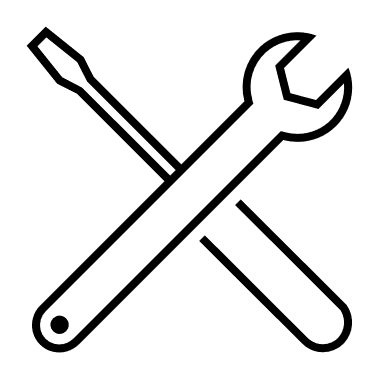 = makkelijk, geen voorkennis nodig= gemiddeld, enige basiskennis van ICT is nodig= moeilijk, zonder stevige technische kennis kunt u beter een expert inschakelen Schrijf vervolgens een duidelijke instructie. Gebruik bullets of een nummering. Begin veel zinnen met een werkwoord. Let op! Als je als oplossing code in bijvoorbeeld NodeJS wilt schrijven, zul je ook de weg naar NodeJS moeten uitleggen. 3	Na het schrijven kopieer je jouw tekst naar ChatGPT en vraag je of ChatGPT je tekst kan verbeteren. Lever je beste tekst in, dat is waarschijnlijk een combinatie zijn van eigen werk en ChatGPT. Extra:Kun je geen genoeg krijgen van het voorlichten van mensen over dit gevaar? Voeg dan een filmpje toe waarin je stapsgewijs vertelt en laat zien hoe mensen hun computer/laptop/ander apparaat kunnen prepareren voor 2038. Anders ga je verder met Taalblokken.